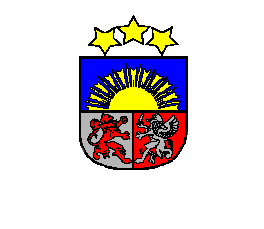 LĪGATNES NOVADA DOMEReģ. Nr. 90000057333, Spriņģu ielā 4, Līgatnē, Līgatnes novadā, LV-4110Līgatnes pakalpojumu centrs tel. 64153176; e – pasts: novadadome@ligatne.lvAugšlīgatnes pakalpojumu centrs tel. 64155636; e-pasts: ligatnes.pagasts@ligatne.lvwww.ligatne.lvLīgatnes novada domes sēdes  protokolsLīgatnes novadā, Līgatnes pagastā		   Nr.17	      	       2020.gada 26.novembrīSēde sasaukta plkst. 09:00Sēde notiek: Attālināti ar videokonferences starpniecību.Darba kārtība: Par grozījumiem Līgatnes novada domes 2016.gada 28.janvāra lēmumā „Līgatnes novada pašvaldības aģentūras “Līgatnes novada Kultūras un tūrisma centrs”  darbinieku štatu sarakstu un amata atalgojumu no 2016.gada 1.februāra”.Par zemes ierīcības projekta izstrādi nekustamam īpašumam “Ašmaņi”, Augšlīgatne, Līgatnes pagasts, Līgatnes novads, ar kadastra Nr. 4262 004 0154 zemes vienībai ar kadastra apzīmējumu 4262 004 0154. Par zemes ierīcības projekta izstrādi nekustamam īpašumam Saules iela 14, Līgatne, Līgatnes novads, ar kadastra Nr. 4211 007 0077 zemes vienībai ar kadastra apzīmējumu 4211 007 0077.Par zemes ierīcības projekta izstrādi nekustamam īpašumam “Kalna Remdēni” (Siguldas iela 2, Rīgas iela 4), Līgatne, Līgatnes novads, ar kadastra Nr. 4211 010 0001 zemes vienībai ar kadastra apzīmējumu 4211 010 0001.Par pašvaldības valdījumā esošā nekustamā īpašuma “Automātiskā gāzes katlu māja”, Līgatne, Līgatnes novads, ar kadastra apzīmējumu. 4211 001 0013 003, kā ēku, būvju īpašuma pirmreizēju ierakstīšanu zemesgrāmatā uz Līgatnes novada pašvaldības vārda.   Par pašvaldības valdījumā esošo nekustamo īpašumu Gaujas iela, Līgatne, , Līgatnes novads, zemes vienības ar kadastra apzīmējumu. 4211 002 0035 daļas un Gaujas iela 10B, Līgatne, Līgatnes novads, zemes vienības ar kadastra apzīmējumu 4211 002 0202 daļu iznomāšanu.  Par Līgatnes novada pašvaldības valdījumā esošā nekustamā īpašuma Pilsoņu iela 2A, Līgatne, Līgatnes novads, ar kadastra Nr. 4211 006 0028 zemes vienības ar kadastra apzīmējumu 4211 006 0028 ierakstīšanu zemesgrāmatā uz pašvaldības vārda.Par Līgatnes novada pašvaldības valdījumā esošā nekustamā īpašuma Pilsoņu iela 2B, Līgatne, Līgatnes novads, ar kadastra Nr. 4211 006 0042 zemes vienības ar kadastra apzīmējumu 4211 006 0042 uzmērīšanu un ierakstīšanu zemesgrāmatā uz pašvaldības vārda. Par deklarētās dzīvesvietas anulēšanu. Par personas iekļaušanu Palīdzības reģistrā, saskaņā ar Līgatnes novada domes saistošajiem noteikumiem Nr.6/10 „Par kārtību, kādā Līgatnes novadā tiek sniegta pašvaldības palīdzība dzīvokļa jautājumu risināšanā un reģistrējamas personas, kurām izīrējamas pašvaldībai piederošās vai tās nomātās dzīvojamās telpas”.Par juridiskās adreses noteikšanu Līgatnes novada Sociālajam dienestam. Par Līgatnes novada domes 2020.gada 26.novembra saistošo noteikumu 20/12 “Grozījumi Līgatnes novada domes 2020.gada 23.janvāra saistošajos  noteikumos  Nr.20/1 „Līgatnes novada pašvaldības budžets 2020.gadam” apstiprināšanu. Par finansējuma piešķiršanu. Par jaunizveidojamā Cēsu novada teritorijas attīstības plānošanas dokumentiem. Līgatnes novada domes Finanšu komiteja, Ekonomiskās un teritoriālās attīstības komiteja, Izglītības, kultūras, sporta un jaunatnes lietu komiteja, Sociālās aprūpes un veselības aizsardzības komiteja – turpmāk tekstā “Apvienotā komiteja”. Sēdi vada Līgatnes novada domes priekšsēdētājs Ainārs Šteins.Sēdi protokolē Līgatnes novada domes Kancelejas vadītāja, juriste Ilze GobaPiedalās deputāti:Ainārs Šteins;Rihards Vidzickis;Guntars Pīpkalējs;Vineta Lapsele;Pēteris Lideris; Kristaps Sviklis;Gunita Liepiņa;Kaspars Gulbis; Jurijs Daģis.Piedalās administrācijas darbinieki: 	Plānošanas, nekustamā īpašuma un būvniecības nodaļas nekustamā īpašuma speciāliste Solveiga Kauliņa,  Finanšu un grāmatvedības nodaļas vadītāja, galvenā grāmatvede Ieva Remese, finanšu kontroliere, analītiķe Anita Dzērve, Jauno Līderu vidusskolas direktore Saiva Vītola, izpilddirektors Egils Kurpnieks, Līgatnes novada pašvaldības aģentūras “Līgatnes novada Kultūras un tūrisma centrs” direktore Daina Klints. Klātesošie ir informēti, ka domes sēde tiek ierakstīta diktofonā.1.§Par grozījumiem Līgatnes novada domes 2016.gada 28.janvāra lēmumā „Līgatnes novada pašvaldības aģentūras “Līgatnes novada Kultūras un tūrisma centrs”  darbinieku štatu sarakstu un amata atalgojumu no 2016.gada 1.februāra”Ziņo: D.Klints Debatēs: V.Lapsele, G.Pīpkalējs, K.GulbisLīgatnes novada dome ir saņēmusi Līgatnes novada pašvaldības aģentūras “Līgatnes novada Kultūras un tūrisma centrs” direktores Dainas Klints iesniegumu ar lūgumu izdarīt grozījumus “Līgatnes novada pašvaldības aģentūras “Līgatnes novada Kultūras un tūrisma centrs” (turpmāk – Aģentūra) štatu sarakstā. Līgatnes novada dome 2016.gada 28.janvārī pieņēma lēmumu Nr.1, 17.§ “Par Līgatnes novada pašvaldības aģentūras “Līgatnes novada Kultūras un tūrisma centrs” darbinieku štatu sarakstu un amata atalgojumu no 2016.gada 1.februāra”, ar ko apstiprināts “Līgatnes novada Kultūras un tūrisma centrs”  štatu saraksts. Līgatnes pilsētas Amatu mājā Pilsoņu ielā 4/24,  uzlabojot telpu tehnisko stāvokli, tiek uzstādīts granulu apkures katls, kas, savukārt, nozīmē to, ka tiek samazināta nepieciešamība pēc kurināšanas pienākumu veikšanas (malkas ienešana, krāsns kurināšana), kas no visa saimnieka darba laika sastādīja 0,3 slodzes. Uz doto brīdi Amatu mājas saimnieka 1 darba slodze ir sadalīta sekojoši - 0,5 slodzes darbinieks uzkopj Amatu mājas telpas un uztur tīru apkārtējo, piegulošo teritoriju; 0,3 slodzes darbinieks pilda kurinātāja funkcijas (malkas ienešana, krāsns kurināšana, krāsns tīrīšana), 0,2 slodzes netika aizpildītas. Līgatnes novada kultūras un tūrisma centram pēc būtības ir nepieciešams palīgstrādnieks kultūras centra ēku uzturēšanā kārtībā un dažādu palīgdarbu veikšanā, kā arī nepieciešamības gadījumā kultūras centra palīgstrādnieks tiktu norīkots Līgatnes dabas takās par teritorijas uzkopēju, ko uz doto brīdi papildus pilda Amatu mājas saimnieks (kurinātājs). Ņemot vērā iepriekš minēto, lūdzu izdarīt grozījumus štatu sarakstā:Saskaņā ar likuma „Par pašvaldībām” 21.panta pirmās daļas 13.un 27.punktu, un pamatojoties uz 2020.gada 19.novembra Līgatnes novada domes Apvienotās komitejas atzinumu (protokols Nr.6) atklāti balsojot: PAR – A.Šteins, R.Vidzickis,  P.Lideris, V.Lapsele, G.Liepiņa, J.Daģis, K.Gulbis, K.Sviklis; PRET – nav; ATTURAS - G.Pīpkalējs; Līgatnes novada dome NOLEMJ:Izdarīt grozījumus štati sarakstā nosakot, ka ar 2021.gada 1.janvāri “Saimnieks” (Amatu mājā) darba slodzi noteikt 0,5 jeb 20 darba stundas nedēļā ar amata algu 228,50 EUR (Divi simti divdesmit astoņi euro un 50 centi) mēnesī par noteikto darba laiku jeb 457,00 EUR (četri simti piecdesmit septiņi euro) mēnesī par vienu slodzi;Izveido jaunu štata vietu Līgatnes novada Kultūras un tūrisma centrā – “Palīgstrādnieks” ar nepilnu darba laiku, t.i. 0,5 slodzes jeb 20 darba stundas nedēļā ar amata algu 228,50 EUR (Divi simti divdesmit astoņi euro un 50 centi) mēnesī par noteikto darba laiku jeb 457,00 EUR (četri simti piecdesmit septiņi euro) mēnesī par vienu slodzi.Par lēmuma izpildi atbildīga Līgatnes novada pašvaldības aģentūras “Līgatnes novada Kultūras un tūrisma centrs” direktore Daina Klints.2.§Par zemes ierīcības projekta izstrādi nekustamam īpašumam “Ašmaņi”, Augšlīgatne, Līgatnes pagasts, Līgatnes novads, ar kadastra Nr. 4262 004 0154 zemes vienībai ar kadastra apzīmējumu 4262 004 0154 Ziņo: S.Kauliņa, Debatēs: navPamatojoties uz personu datu aizsardzību lēmums nav publicējams.3.§Par zemes ierīcības projekta izstrādi nekustamam īpašumam Saules iela 14, Līgatne, Līgatnes novads, ar kadastra Nr. 4211 007 0077 zemes vienībai ar kadastra apzīmējumu 4211 007 0077 Ziņo: S.Kauliņa, Debatēs: navPamatojoties uz personu datu aizsardzību lēmums nav publicējams.        4.§Par zemes ierīcības projekta izstrādi nekustamam īpašumam “Kalna Remdēni” (Siguldas iela 2, Rīgas iela 4), Līgatne, Līgatnes novads, ar kadastra Nr. 4211 010 0001 zemes vienībai ar kadastra apzīmējumu 4211 010 0001Ziņo: S.Kauliņa, Debatēs: navPamatojoties uz personu datu aizsardzību lēmums nav publicējams.5.§Par pašvaldības valdījumā esošā nekustamā īpašuma “Automātiskā gāzes katlu māja”, Līgatne, Līgatnes novads, ar kadastra apzīmējumu. 4211 001 0013 003, kā ēku, būvju īpašuma pirmreizēju ierakstīšanu zemesgrāmatā uz Līgatnes novada pašvaldības vārda  Ziņo: S.Kauliņa, Debatēs: navDome konstatē: Līgatnes novada pašvaldības valdījumā un grāmatvedības uzskaitē pašvaldības pamatlīdzekļu sastāvā, pamatojoties uz 04.03.2004. Akts, kods 04 01369 4110, par automātiskās gāzes katlu mājas Gaujas ielā 21, Līgatnē, pieņemšanu ekspluatācijā” ir uzskaitīts nekustamais īpašums “Automātiskā gāzes katlu māja”, Gaujas iela 21, Līgatne, Līgatnes novads. Ēku, būvju īpašums ir kadastrāli uzmērīts un reģistrēts Nekustamā īpašuma valsts kadastra informācijas sistēmā kā pašvaldībai piekrītošs nekustamais īpašums ar kadastra apzīmējumu 4211 001 0013 003. Ēku, būvju īpašums saistīts ar zemes vienību Gaujas iela 21, Līgatne, Līgatnes novads, ar kadastra apzīmējumu 4211 001 0013. Nekustamais īpašums nav pirmreizēji ierakstītas Vidzemes rajona tiesas Zemesgrāmatu nodaļas Līgatnes pilsētas zemesgrāmatā.. Lai pašvaldība varētu veikt savas funkcijas un sakārtotu grāmatvedības datu uzskaiti, nepieciešams būvi “Automātiskā gāzes katlu māja” Gaujas iela 21, Līgatne, Līgatnes novads,  pirmreizēji ierakstīt zemesgrāmatā uz pašvaldības vārda kā ēku, būvju īpašumu.Saskaņā ar Nekustamā īpašuma valsts kadastra likuma 16. panta 2. daļu, 321 panta 1. daļu un 33. panta 1. punktu, likuma Par atjaunotā Latvijas Republikas 1937. gada Civillikuma ievada, mantojuma tiesību un lietu tiesību daļas spēkā stāšanās laiku un piemērošanas kārtību 14. panta 3. punktu, Ministru kabineta 2015. gada 8. decembra noteikumu Nr. 698 “Adresācijas noteikumi” 2.3., un 2.8. punktiem, „Līgatnes novada teritorijas plānojums 2012. – 2023. gadam”, un pamatojoties uz 2020.gada 19.novembra Līgatnes novada domes Apvienotās komitejas atzinumu (protokols Nr.6), atklāti balsojot: PAR – A.Šteins, R.Vidzickis,  G.Pīpkalējs, P.Lideris, V.Lapsele, G.Liepiņa, J.Daģis, K.Gulbis, K.Sviklis; PRET – nav; ATTURAS - nav; Līgatnes novada dome NOLEMJ:Ierakstīt Vidzemes rajona tiesas Zemesgrāmatu nodaļas Līgatnes pilsētas zemesgrāmatā Līgatnes novada pašvaldībai valdījumā esošo nekustamo īpašumu “Automātiskās gāzes katlu māja” Gaujas iela 21, Līgatne, Līgatnes novads, kā pastāvīgu īpašuma objektu – ēku, būvju īpašumu.Ēku, būvju īpašumam piešķirt adresi Gaujas iela 21, Līgatne, Līgatnes novads.Lūgt Valsts zemes dienesta Vidzemes reģionālās nodaļas Cēsu biroju piešķirt kadastra numuru no jauna izveidotam nekustamam īpašumam.Līgatnes novada domes lēmums stājas spēkā no tā paziņošanas dienas.Līgatnes novada domes lēmumu var pārsūdzēt Administratīvajā rajona tiesā attiecīgajā tiesu namā pēc pieteicēja adreses (fiziskā persona pēc deklarētās dzīvesvietas adreses, juridiskā persona – pēc juridiskās adreses) vai nekustamā īpašuma atrašanās vietas mēneša laikā no lēmuma paziņošanas dienas.Lēmuma izpildi uzdot Līgatnes novada domes Plānošanas, nekustamā īpašuma un būvniecības nodaļai.Kontroli par lēmuma izpildi uzdot Līgatnes novada izpilddirektoram Egilam Kurpniekam.Sagatavoja: Plānošanas, nekustamā īpašuma un būvniecības nodaļas nekustamā īpašuma speciāliste Solveiga Kauliņa.6.§Par pašvaldības valdījumā esošo nekustamo īpašumu Gaujas iela, Līgatne,  Līgatnes novads, zemes vienības ar kadastra apzīmējumu. 4211 002 0035 daļas un Gaujas iela 10B, Līgatne, Līgatnes novads,zemes vienības ar kadastra apzīmējumu 4211 002 0202 daļu iznomāšanu  Ziņo: S.Kauliņa, Debatēs: A.Šteins, J.DaģisIzskatot SIA “Lāču miga”, SIA “Krišjānis un Ģertrūde”, Solvitas Sējānes un SIA “ZEIT HOTEL” 30.10.2020. iesniegumu, (reģistrēts Līgatnes novada domē 30.10.2020. Nr. D3-16/20/1198), kurā lūdz ar SIA “ZEIT HOTEL” pārjaunot nomas līgumus Līgatnes novada domei tiesiskā valdījumā esošo zemes vienību daļām “Gaujas iela” ar kadastra apzīmējumu 4211 002 0035 un “Gaujas iela 10B” ar kadastra apzīmējumu 4211 002 0202 Līgatnes pilsētā, dome konstatē: 2011. gada 1. martā ar SIA “Krišjānis un Ģertrūde” tika noslēgts Zemes nomas līgums par īpašuma Gaujas iela 22, Līgatne, Līgatnes novads, pieguļošās zemes vienības ar kadastra apzīmējumu 4211 002 0035 daļas 6380 m2 platībā nomu zaļās zonas uzturēšanai. Īpašumam Gaujas iela 22, Līgatne, Līgatnes novads, ir mainījušies īpašnieki un iznomātā zeme platība, pamatojoties uz zemes robežu pārkārtošanu, atrodas uz divām zemes vienībām. Pamatojoties uz iepriekš minēto, Zemes nomas līgums nav pārjaunojams, līgums ir noslēdzams no jauna.    Saskaņā ar likuma “Par pašvaldībām” 14. panta pirmās daļas 2. punktu, otrās daļas                 3. punktu, 21.panta pirmās daļas 27.punktu, 19.06.2018., „Līgatnes novada teritorijas plānojums 2012. – 2023. gadam” un pamatojoties uz 2020.gada 19.novembra Līgatnes novada domes Apvienotās komitejas atzinumu (protokols Nr.6) atklāti balsojot: PAR – A.Šteins, R.Vidzickis,  G.Pīpkalējs, P.Lideris, V.Lapsele, G.Liepiņa, J.Daģis, K.Gulbis, K.Sviklis; PRET – nav; ATTURAS - nav; Līgatnes novada dome NOLEMJ:Iznomāt SIA “ZEIT HOTEL” pašvaldības tiesiskā valdījumā esošo nekustamo īpašumu Gaujas iela, Līgatne, Līgatnes novads, ar kadastra Nr. 4211 002 0035 zemes vienības ar kadastra apzīmējumu 4211 002 0035 ar kopējo platību 33500 m2 (izpildot kadastrālo uzmērīšanu zemes kopplatība var tikt precizēta) daļu 2765 m2 platībā un Gaujas iela 10B, Līgatne, Līgatnes novads, ar kadastra Nr. 4211 002 0045 zemes vienības ar kadastra apzīmējumu 4211 002 0202 ar kopējo platību 76600 m2 (izpildot kadastrālo uzmērīšanu zemes kopplatība var tikt precizēta) daļu 3615 m2 platībā zaļās zonas uzturēšanai, saskaņā ar lēmuma pielikumu Nr. 1.Noslēgt Zemes nomas līgumu ar SIA “ZEIT HOTEL”, līgumā nosakot zemes nomas nosacījumus, saskaņā ar normatīvajiem aktiem.Noteikt, ka Zemes nomas līgums slēdzams uz 3 (trijiem) gadiem bez apbūves tiesībām, nosakot ja neviena no pusēm 1 (vienu) mēnesi pirms līguma termiņa beigām nav paziņojusi par tā izbeigšanu, līguma termiņš, bez papildus vienošanās noslēgšanas, tiek pagarināts uz katriem nākamajiem 3 (trijiem) gadiem. Noteikt zemes nomas maksu 3% no zemes vienības kadastrālās vērtības, bet ne mazāk kā  28.00 EUR (divdesmit astoņi euro) par katru iznomāto zemes vienības daļu, saskaņā ar Līgatnes novada domes 28.11.2019.saistošiem noteikumiem Nr. 19/20 “Par neapbūvētas zemes vienības vai tās daļas nomas maksas apmēru”. Līgatnes novada domes lēmums stājas spēkā no tā paziņošanas dienas (ja tas adresātam paziņots rakstveidā, nosūtot pa pastu, uzskatāms, ka stājas spēkā septītajā dienā pēc tā nodošanas pastā).Līgatnes novada domes lēmumu var pārsūdzēt Administratīvajā rajona tiesā attiecīgajā tiesu namā pēc pieteicēja adreses (fiziskā persona pēc deklarētās dzīvesvietas adreses, juridiskā persona – pēc juridiskās adreses) vai nekustamā īpašuma atrašanās vietas mēneša laikā no lēmuma paziņošanas dienas.Lēmuma izpildi uzdot Līgatnes novada domes Plānošanas, nekustamā īpašuma un būvniecības un Finanšu un grāmatvedības nodaļām.Kontroli par lēmuma izpildi uzdot Līgatnes novada izpilddirektoram Egilam Kurpniekam.Uzdot Līgatnes novada domes Kancelejas vadītājai Ilzei Gobai nosūtīt lēmumu Apvienotajai Finanšu komitejai saskaņošanai.Sagatavoja: Plānošanas, nekustamā īpašuma un būvniecības nodaļas nekustamā īpašuma speciāliste Solveiga Kauliņa.7.§Par Līgatnes novada pašvaldības valdījumā esošā nekustamā īpašuma Pilsoņu iela 2A, Līgatne, Līgatnes novads, ar kadastra Nr. 4211 006 0028 zemes vienības ar kadastra apzīmējumu 4211 006 0028 ierakstīšanu zemesgrāmatā uz pašvaldības vārdaZiņo: S.Kauliņa Debatēs: navLīgatnes novada dome konstatē:Nekustamais īpašums Pilsoņu iela 2A, Līgatne, Līgatnes novads, ar kadastra Nr. 4211 006 0028 zemes vienība ar kadastra apzīmējumu 4211 006 0028, ar kopējo platību 754 m2 (zemes platība pēc kadastrālās uzmērīšanas) ir apbūvēta, būves tiesiskais valdītājs SIA “Latvijas propāna gāze”. Zemes vienība ir uzmērīta, bet nav ierakstīta Vidzemes rajona tiesas zemesgrāmatu nodaļas Līgatnes pilsētas zemesgrāmatā.  Par zemes vienību, pamatojoties uz Līgatnes novada domes 2012. gada 24. maija lēmumu, sēdes protokols Nr. 6, 2.§, “Par zemes lietošanas tiesību izbeigšanu Līgatnes pilsētā, Līgatnes novadā”, SIA “Latvijas propāna gāze” ir pārtrauktas zemes lietošanas tiesības. Par zemes izmantošanu 2013. gada 2. janvārī ar SIA “Latvijas propāna gāze” ir noslēgts Pilsētas zemes nomas līgums. Saskaņā ar likuma „Par pašvaldībām” 14. panta 2. punktu un 21. panta 17. punktu, likuma “Valsts un pašvaldību īpašuma privatizācijas un privatizācijas sertifikātu izmantošanas pabeigšanas likums” 26. panta 2. daļu, likuma „Par valsts un pašvaldību zemes īpašuma tiesībām un to nostiprināšanu zemesgrāmatās” 3. panta 6. daļu, un pamatojoties uz 2020.gada 19.novembra Līgatnes novada domes Apvienotās komitejas atzinumu, (protokols Nr.6) atklāti balsojot: PAR – A.Šteins, R.Vidzickis,  G.Pīpkalējs,  P.Lideris, V.Lapsele, G.Liepiņa, J.Daģis, K.Gulbis, K.Sviklis; PRET – nav; ATTURAS – nav; Līgatnes novada dome NOLEMJ:1. Veikt nepieciešamās darbības Līgatnes novada domes valdījumā esošā nekustamā īpašuma Pilsoņu iela 2A, Līgatne, Līgatnes novads, ar kadastra Nr. 4211 006 0028 zemes vienības ar kadastra apzīmējumu 4211 006 0028, ar kopējo platību 754 m2 (zemes platība pēc kadastrālās uzmērīšanas) ierakstīšanai zemesgrāmatā uz pašvaldības vārda, saskaņā ar spēkā esošajiem normatīvajiem aktiem. 2.  Lēmuma izpildi uzdot Līgatnes novada pašvaldības Plānošanas, nekustamā   īpašuma un būvniecības nodaļai.    3.  Kontroli par lēmuma izpildi uzdot Līgatnes novada domes izpilddirektoram   Egilam Kurpniekam.Sagatavoja: Plānošanas, nekustamā īpašuma un būvniecības nodaļas nekustamā īpašuma speciāliste Solveiga Kauliņa.8.§Par Līgatnes novada pašvaldības valdījumā esošā nekustamā īpašuma Pilsoņu iela 2B, Līgatne, Līgatnes novads, ar kadastra Nr. 4211 006 0042 zemes vienības ar kadastra apzīmējumu 4211 006 0042 uzmērīšanu un ierakstīšanu zemesgrāmatā uz pašvaldības vārdaZiņo: S.Kauliņa Debatēs: navLīgatnes novada dome konstatē:Nekustamais īpašums Pilsoņu iela 2B, Līgatne, Līgatnes novads, ar kadastra Nr. 4211 006 0042 zemes vienība ar kadastra apzīmējumu 4211 006 0042, ar kopējo platību 3990 m2 (izpildot kadastrālo uzmērīšanu, zemes vienības platība var tikt precizēta) nav apbūvēta. Zemes vienība nav uzmērīta un nav ierakstīta Vidzemes rajona tiesas zemesgrāmatu nodaļas Līgatnes pilsētas zemesgrāmatā.  Par zemes vienību, ar Līgatnes novada domes 2018. gada 26. aprīļa lēmumu, sēdes protokols Nr. 7, 18.§, “Par nekustamā īpašuma Pilsoņu iela 2B, Līgatne, Līgatnes novads, ar kadastra Nr. 4211 006 0042 zemes vienības ar kadastra apzīmējumu 4211 006 0042 iznomāšanu” 2018. gada 6. augustā ir noslēgts Zemes nomas līgums ar Ēriku Dreibantu. Nekustamais īpašums zemes vienība Pilsoņu iela 2B, Līgatne, Līgatnes novads, iekļauts Līgatnes novada domes          2009. gada 17. decembra lēmuma Nr. 13, 4.§ “Par zemes vienību piekritību, piederību pašvaldībai vai valstij, vai nodošanu zemes reformas pabeigšanai” sadaļā Līgatnes novada domei piekrītošas neapbūvētas zemes vienības.  Saskaņā ar likuma „Par pašvaldībām” 14. panta 2. punktu un 21. panta 17. punktu, likuma „Par valsts un pašvaldību zemes īpašuma tiesībām un to nostiprināšanu zemesgrāmatās” 3. panta              2. daļas 2. punktu, un pamatojoties uz 2020.gada 19.novembra Līgatnes novada domes Apvienotās komitejas atzinumu (protokols Nr.6) atklāti balsojot: PAR – A.Šteins, R.Vidzickis,  G.Pīpkalējs, P.Lideris, V.Lapsele, G.Liepiņa, J.Daģis, K.Gulbis, K.Sviklis; PRET – nav; ATTURAS - nav; Līgatnes novada dome NOLEMJ:1. Veikt nepieciešamās darbības Līgatnes novada domes valdījumā esošā nekustamā īpašuma Pilsoņu iela 2B, Līgatne, Līgatnes novads, ar kadastra Nr. 4211 006 0042 zemes vienība ar kadastra apzīmējumu 4211 006 0042, ar kopējo platību 3990 m2 (izpildot kadastrālo uzmērīšanu, zemes vienības platība var tikt precizēta), kadastrālai uzmērīšanai un ierakstīšanai zemesgrāmatā uz pašvaldības vārda, saskaņā ar spēkā esošajiem normatīvajiem aktiem.2.  Lēmuma izpildi uzdot Līgatnes novada pašvaldības Plānošanas, nekustamā   īpašuma un būvniecības nodaļai.    3.  Kontroli par lēmuma izpildi uzdot Līgatnes novada domes izpilddirektoram   Egilam Kurpniekam.Sagatavoja: Plānošanas, nekustamā īpašuma un būvniecības nodaļas nekustamā īpašuma speciāliste Solveiga Kauliņa.9.§Par deklarētās dzīvesvietas anulēšanu Ziņo:I.Goba Debatēs: navPamatojoties uz personu datu aizsardzību lēmums nav publicējams.10.§Par personas iekļaušanu Palīdzības reģistrā, saskaņā ar Līgatnes novada domes saistošajiem noteikumiem Nr.6/10 „Par kārtību, kādā Līgatnes novadā tiek sniegta pašvaldības palīdzība dzīvokļa jautājumu risināšanā un reģistrējamas personas, kurām izīrējamas pašvaldībai piederošās vai tās nomātās dzīvojamās telpas”Ziņo: I.Goba Debatēs: navPamatojoties uz personu datu aizsardzību lēmums nav publicējams.11.§Par juridiskās adreses noteikšanu Līgatnes novada Sociālajam dienestamZiņo: A.Šteins Debatēs:navŅemot vērā, ka Dārza ielā 2, Augšlīgatnē, Līgatnes pagastā, Līgatnes novadā ir veikts telpu remonts un turpmāk savu darbību un pakalpojuma nodrošināšanu  tur veiks Līgatnes novada domes Sociālais dienests,  ir nepieciešams noteikt dienests atrašanās adresi.  Saskaņā ar likuma ”Par pašvaldībām” 15.panta pirmās daļas 7.punktu, 21.panta pirmās daļas 27.punktu, un pamatojoties uz 2020.gada 19.novembra Līgatnes novada domes Apvienotās komitejas atzinumu, (protokols Nr.6) atklāti balsojot: PAR – A.Šteins, R.Vidzickis,  G.Pīpkalējs, P.Lideris, V.Lapsele, G.Liepiņa, J.Daģis, K.Gulbis, K.Sviklis; PRET – nav; ATTURAS - nav; Līgatnes novada dome NOLEMJ:Noteikt no 2020.gada 1.decembra Līgatnes novada domes Sociālajam dienestam juridisko adresi - Dārza ielā 2, Augšlīgatnē, Līgatnes pagastā, Līgatnes novadā, LV – 4108.12.§Par Līgatnes novada domes 2020.gada 26.novembra saistošo noteikumu 20/12 “Grozījumi Līgatnes novada domes 2020.gada 23.janvāra saistošajos  noteikumos  Nr.20/1 „Līgatnes novada pašvaldības budžets 2020.gadam” apstiprināšanuZiņo: A.Dzērve Debatēs: navSaskaņā ar likuma „Par pašvaldībām” 21.panta pirmās daļas 2.punktu, 46.panta pirmo un otro daļu, likuma „Par pašvaldību budžetiem” 7.pantu,  un pamatojoties uz 2020.gada 19.novembra Līgatnes novada domes Apvienotās komitejas atzinumu (protokols Nr.6) atklāti balsojot: PAR – A.Šteins, R.Vidzickis,  G.Pīpkalējs, P.Lideris, V.Lapsele, G.Liepiņa, J.Daģis, K.Gulbis, K.Sviklis; PRET – nav; ATTURAS - nav; Līgatnes novada dome NOLEMJ:Apstiprināt Līgatnes novada domes 2020.gada 22.oktobra saistošos noteikumus 20/12 “Grozījumi Līgatnes novada domes 2020.gada 23.janvāra saistošajos  noteikumos  Nr.20/1 „Līgatnes novada pašvaldības budžets 2020.gadam”. Noteikt, ka saistošie noteikumi stājas spēkā nākamajā dienā pēc to parakstīšanas. Uzdot Līgatnes novada domes Kancelejas vadītājai I.Gobai saistošos noteikumus triju dienu laikā pēc parakstīšanas elektroniski nosūtīt Vides aizsardzības un Reģionālās attīstības ministrijai zināšanai.Saistošie noteikumi pievienoti sēdes protokola pielikumā.Sagatavoja:Līgatnes novada domes Finanšu un grāmatvedības nodaļas finanšu kontroliere, analītiķe Anete Dzērve13.§Par papildus finansējuma piešķiršanuZiņo: E.Kurpnieks Debatēs: A.Šteins	Līgatnes novada dome ir saņēmusi izpilddirektora E.Kurpnieka 2020.gada 16. novembra iesniegumu Nr.D3-16/20/1246, kurā minēts, ka pamatojoties uz šī gada maija mēnesī Līgatnes novada pašvaldībā veikto VAS “Latvijas Valsts ceļi” auditu par mērķdotācijas pašvaldību autoceļiem (ielām) finanšu līdzekļu izlietojumu Līgatnes novadā par 2017., 2018. un 2019. gadu, visā pārbaudes periodā  Līgatnes novada pašvaldībā tika konstatēts 2008.gada 11.marta Ministru kabineta noteikumiem Nr.173 “Valsts pamatbudžeta valsts autoceļu fonda programmai piešķirto līdzekļu izlietošanas kārtība” neatbilstošs dotācijas līdzekļu izlietojums 59717,65 EUR apjomā. Atbilstoši normatīvajiem aktiem, Satiksmes ministrijai ir tiesības aizturēt turpmākās mērķdotācijas iemaksas Līgatnes novada pašvaldībai līdz summas izpildei, vai, lai 2021. gadā Līgatnes novada pašvaldība nezaudētu minēto mērķdotācijas iemaksu, Līgatnes novada pašvaldībai šajā gadā papildus apstiprinātajam budžetam, jāpiešķir un jāiegulda līdzekļi pašvaldības autoceļu uzturēšanai minētās summas apjomā.	Atbilstoši ceļu apsekojumam un aktuālākajiem, šobrīd veicamajiem darbiem sliktā stāvoklī esošiem pašvaldības ceļu posmiem ar aktīvu noslodzi, pašvaldības autoceļā Nr. 43 “Ķempji - Sauleskalns” steidzami nepieciešama grants ceļa virskārtas atjaunošana visā ceļa posmā, īpaši no 0-1,5 km, kā arī ūdens atvades komunikāciju (grāvju un caurteku) remontdarbi un ceļu apauguma noņemšanas darbi posmā no 3,13-5,72 km. Ceļa kritiskākā posma virskārtas atjaunošanai ir veikta iepirkuma procedūra. Minēto ceļa remontdarbu izpildes laiks ir plānots no 1. – 23. decembrim.         	Pamatojoties uz iepriekš minēto un saskaņā ar likuma „Par pašvaldībām” 21. panta pirmās daļas 27. punktu, un pamatojoties uz 2020. gada 19. novembra Līgatnes novada domes Apvienotās komitejas atzinumu (protokols Nr.6) atklāti balsojot: PAR – A.Šteins, R.Vidzickis,  G.Pīpkalējs, P.Lideris, V.Lapsele, G.Liepiņa, J.Daģis, K.Gulbis, K.Sviklis; PRET – nav; ATTURAS - nav; Līgatnes novada dome NOLEMJ:Piešķirt papildus finansējumu ceļu uzturēšanai 59717,65 EUR apjomā - ar mērķi veikt Līgatnes novada pašvaldības autoceļa Nr. 43 “Ķempji - Sauleskalns” brauktuves remontdarbus. Lēmuma izpildi paredzēt no Līgatnes novada pašvaldības budžeta atlikuma              2021. gadam.Līgatnes novada pašvaldības izpilddirektoram Egilam Kurpniekam nodrošināt iepirkuma procedūras veikšanu, organizēt darbu izpildi līdz 2020. gada 23. decembrim un iesniegt Satiksmes ministrijai darbu izpildes un apmaksas dokumentāciju;4. Kontroli par lēmuma izpildi uzdot Līgatnes novada domes priekšsēdētajām A.Šteinam. 14.§Par jaunizveidojamā Cēsu novadateritorijas attīstības plānošanas dokumentiemZiņo: I.Goba Debatēs: V.LapselePamatojoties uz Administratīvo teritoriju un apdzīvoto vietu likumu, Ministru kabineta 2014.gada 14.oktobra noteikumiem Nr.628 “Noteikumi par pašvaldību teritorijas attīstības plānošanas dokumentiem” un Ministru kabineta 2020.gada 13.oktobra noteikumiem Nr.631 “Jaunizveidojamo pašvaldību teritorijas attīstības plānošanas dokumentu projektu valsts līdzfinansējuma piešķiršanas kārtība”, atklāti balsojot: PAR – A.Šteins, R.Vidzickis,  G.Pīpkalējs, P.Lideris, V.Lapsele, G.Liepiņa, J.Daģis, K.Gulbis, K.Sviklis; PRET – nav; ATTURAS - nav; Līgatnes novada dome NOLEMJ:Piedalīties jaunizveidojamā Cēsu novada ilgtspējīgas attīstības stratēģijas un attīstības programmas izstrādē un integrēt esošos Līgatnes novada plānošanas dokumentus jaunizveidojamā Cēsu novada stratēģiskajos dokumentos.Lēmuma pirmajā punktā minētā uzdevuma izpildei deleģēt Līgatnes novada  domes Plānošanas, nekustamā īpašuma un būvniecības nodaļas vadītāju Daci Gradovsku. Sēdi slēdz plkst.9:35Sēdes protokolam tiek pievienot audio ieraksts vienā diska nesējā. Sēdes vadītājs,Līgatnes novada domes priekšsēdētājs					A.Šteins							Protokoliste, Līgatnes novada domes Kancelejas vadītāja, juriste 				I.Goba		26.11.2020. 				Uz doto brīdiUz doto brīdiUz doto brīdiAr 01.01.2021.Ar 01.01.2021.Ar 01.01.2021.SlodzeAmata alga, EURAlga par noteikto slodzi, EURSlodze Amata alga, EUR Alga par noteikto slodzi, EUR1Saimnieks  (amatu māja)14574570,5457228,502Palīgstrādnieks (aģentūrā)0000,5457228,50